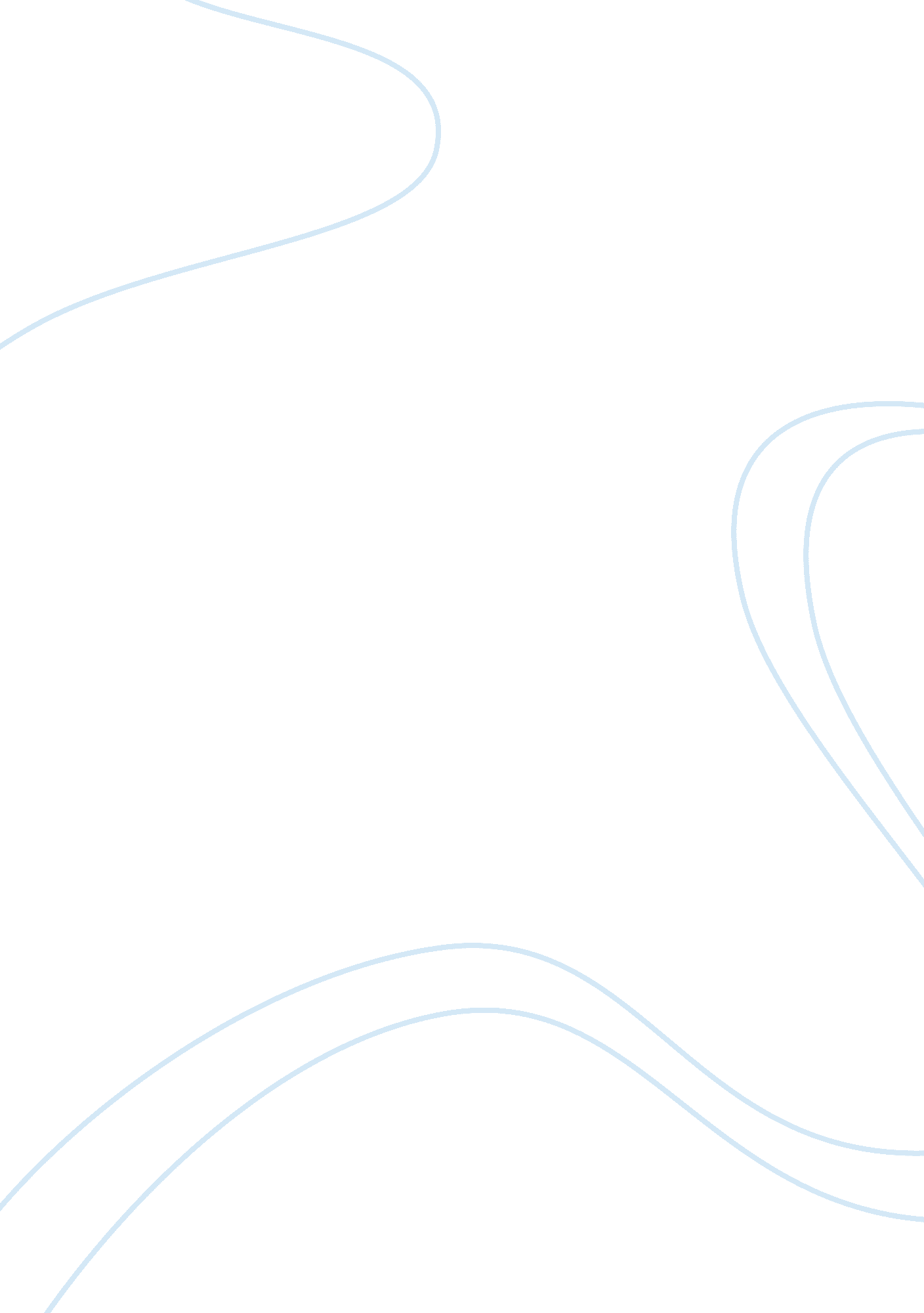 It very happy to see her hardworking natureBusiness, Management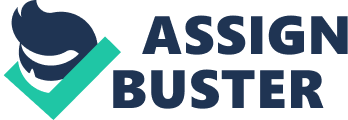 It is my pleasure torecommend Rachel Rajan for admission to PhD program at your University. I cameto know Rachel when I became her M. Tech thesis advisor at GovernmentEngineering College (GEC), Thrissur, Kerala, India during the year 2016-17. Rachel distinguished herself by submitting an excellent, well researched andnovel project on “ Increasing the classification performance using a boostingapproach for Brain Computer Interfaces”. I would rank her in the top 1% studentsthat I have advised in respect of her research skills, presentation skills andwriting ability. Overall, Rachel ishighly intelligent and has good analytical, logical and very good programmingskills. The thesis project demonstrated her motivation to learn new things likelearning about brain functions, EEG signals, biomedical signal processing, neuroscienceetc., which helped her to analyse the data, and interpret the results. She hasnever been afraid to face challenges. One instance which happened duringPhase-I final presentation of the project, and she had to present theintermediate results on discriminant feature extraction. Few days for the presentation, she was unable to troubleshoot the problem on extracting the second feature. Despite my advice on being fine with the partial results, but Rachel was verydetermined to complete the analysis and she succeeded in it. I was very happyto see her hardworking nature and time management skills. Her overall intelligenceis also reflected in her grades for the M. Tech thesis, which were by far thebest in the class. Rachel has excellent communication skills. Her thesis workis clear and concise, as well as interesting to read which has been publishedin ACM library and LNCS springer. She even won the best presentation at ICBSP2017, New Jersey, USA. The research internship at NBRC really motivated her todo research, and then approached me to work on a project which can be usefulfor humanity in the future. While working on the project, she was full of ideas, doing lot of research works, and develops her own ideas on topics we haddiscussed so to produce qualitative results. Rachel has alsodemonstrated good teamwork skills. Initially I had assigned her to help my undergraduatestudents for their final project, she did it very well and they were very happywith her guidance. Despite not being my Teaching Assistant (TA), she has been agreat help when I ran out of time to do some works related to collegeaccreditation. At a personal level, it should not be left mentioned that Rachelis a well-disciplined, diligent and hard-working student with a pleasantpersonality. I amconfident that Rachel will be an excellent candidate, and highly valuableaddition to your PhD program where she can apply her extraordinary skills and developher research interests to the fullest. Furthermore, I am certain that she wouldqualify for any means of financial aid that you could offer her, and I alsostrongly recommend her for a position as a research or teaching assistant. Please feel free tocontact me at the following phone number or e-mail address if you need furtherinformation 